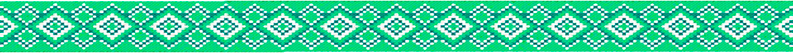 
Інформаційне повідомлення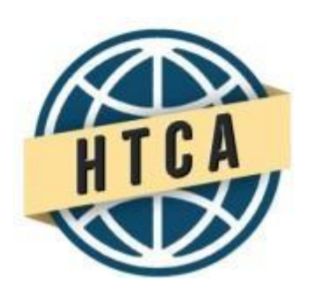 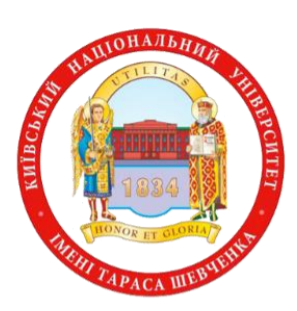 Київський національний університет
імені Тараса ШевченкаГеографічний факультетНаукове товариство студентів та аспірантів5 квітня 2018 року, місто КиївРобочі мови: українська, російська, англійська
Умови участі: до 20 березня надіслати на адресу ntsageo@gmail.com тези доповіді (не більше 3 сторінок), рецензію наукового керівника та заповнити анкету.
У якості рецензії приймається підпис наукового керівника із написом «Рекомендовано до друку» на титульній сторінці тез.
Оформлення: у темі листа з вкладеними файлами необхідно прописати «П.І.П. Тези на конференцію». Вкладені файли повинні називатися таким чином:
Іванов Іван Іванович – РОЛЬ ЛОГІСТИКИ У СВІТІ.
Іванов Іван Іванович – РЕЦЕНЗІЯ.
Зразок оформлення матеріалів міститься у доданому файлі.
Напрямки роботи конференції:Фізична географіяГеоекологіяГідрометеорологіяКартографія та ГІССуспільна географіяТуризмознавство та рекреаційна географіяСередня освітаОрганізаційний внесок складає 200 гривень. Організаційний внесок сплачується після прийняття тез до друку. Реквізити будуть надіслані разом із повідомленням про схвальне рішення відбіркової комісії.
Проживання на час конференції оплачується окремо, орієнтовна вартість – 150 гривень за добу.Відбір тез для участі в конференції здійснюється на конкурсній основі. Під участю у конференції розуміється публікація тез у збірнику та виступ. Заочна участь не розглядається!
Контакти: ntsageo@gmail.comУДОСКОНАЛЕННЯ МЕТОДИКИ РОЗРАХУНКУ МАКСИМАЛЬНОГО СТОКУ ВЕСНІНОГО ВОДОПІЛЛЯВсі існуючі методи та формули для розрахунку характеристик максимального стоку як паводків, так і водопіль поділяються на дві групи. До першої відносяться формули, засновані на схематизації гідрографів схилового і руслового стоку, до другої – методи, які засновані на гідромеханічних теоріях формування стоку.Практичне застосування для весняного водопілля в більшій мірі знайшли формули першої групи. Автором для розрахунку максимального стоку весняного водопілля в басейні р. Сіверський Донець – с. Кружилівка, застосовану структру, що ґрунтується на геометричній моделі одномодальних гідрографів стоку (див. Табл 1.).Табл. 1.Назва таблиці. Назві таблиці.  Назва таблиці.		Оскільки предметом дослідження є максимальний стік річки Дніпро, то варто звернути увагу на карту Дніпра ( див. рис. 1).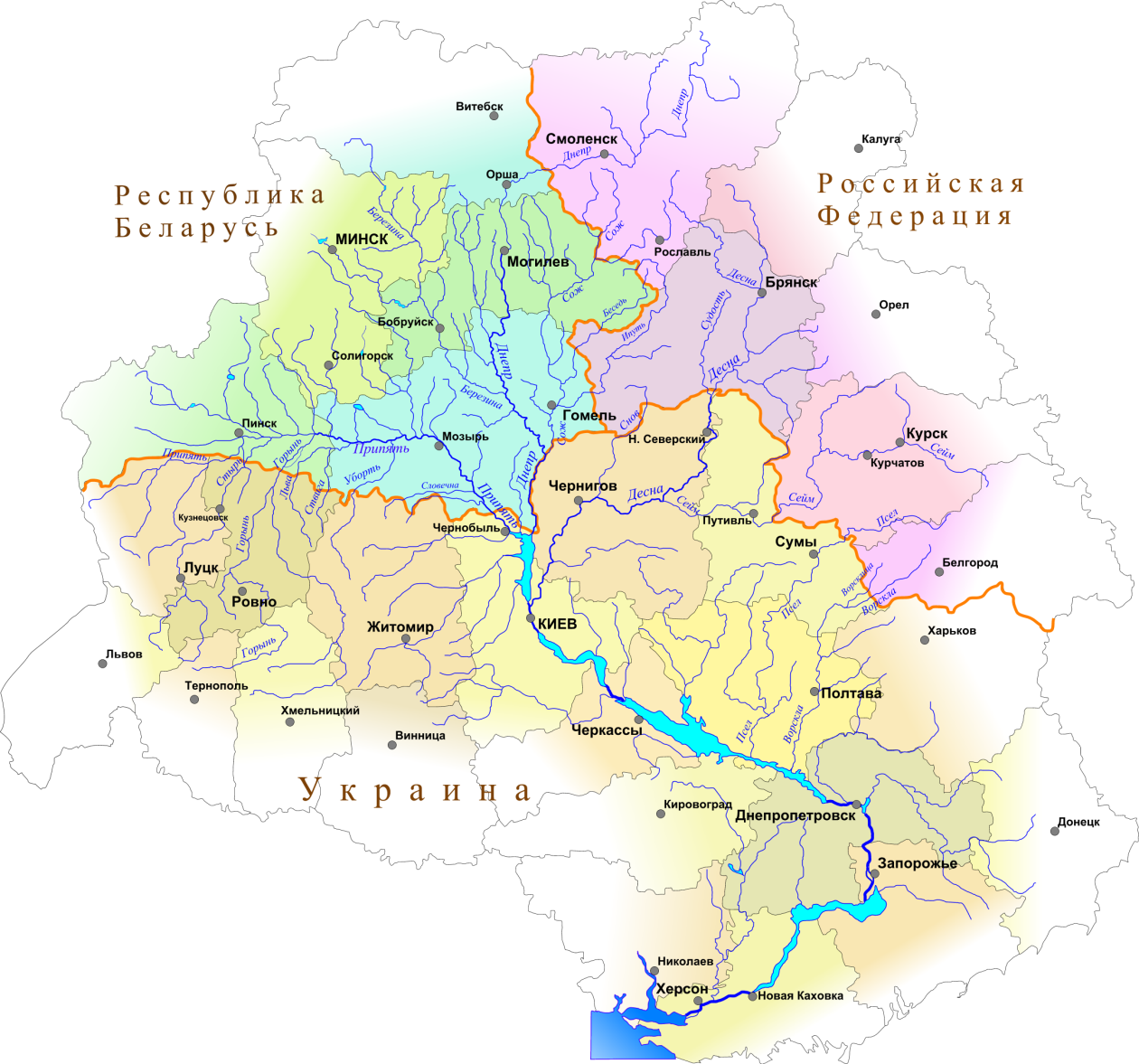 Рис. 1. Карта Дніпра	За результатами отриманих даних було побудовано графік розподілу стоку [1,3]. ( див. рис. 2) 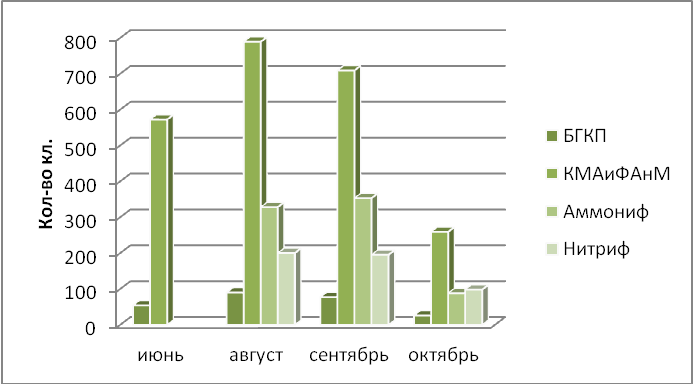 Рис. 2. Розподіл стоку по місяцям	Для весняного водопілля нормативним документом рекомендується редукційна формула (1):                                   (1)де Ym - розрахунковий шар стоку за водопілля; ko - коефіцієнт «дружності» водопілля;b − емпіричний параметр для врахування уповільнення редукції в області невеликих водозборів.Труднощі у практичному застосуванні обумовлені відсутністю наявних матеріалів спостережень за схиловим стоком (тривалостями припливу та коефіцієнтами його часової нерівномірності), а також русло-заплавним регулюванням паводків і водопіль [4].Висновок. З метою підвищення точності розрахунку характеристик максимального стоку весняного водопілля рекомендується структурний варіант формули, заснованої на геометричній схематизації гідрографів схилового і руслового стоку.1.Пособие по определению расчетных гидрологических характеристик.- .: Гидрометеоиздат, 1984. -447с. 2 Гопченко Е.Д. О редукции максимальных модулей дождевого стока по площади / Е.Д. Гопченко.- Метеорология и гидрология, 1975.- №2.-С.66-67.; 3 Ресурси поверхностных вод СССР. Т.6. Вып3 – Л.: Гидрометеоиздат, 1979.- Т.7. – 458с.; 4 Воскресенский К. П. Гидрологические расчеты при проектировании сооружений на малых реках, ручьях и временных водотоках / К. П Воскресенский. – Л.: Гидрометеоиздат, 1956. – 467 с.(ПРОХАННЯ, НАДСИЛАТИ ГРАФІКИ, ДІАГРАМА, ФОРМУЛИ, А ЗА МОЖЛИВОСТІ І ТАБЛИЦІ, У ФОРМІ ЗОБРАЖЕННЯ ДЛЯ УНИКНЕННЯ ПРОБЛЕМ З ВІДОБРАЖЕННЯМ В РІЗНИХ ПРОГРАМАХ РЕДАГУВАННЯ. ДЯКУЄМО ЗА РОЗУМІННЯ) Іваненко Іван ІвановичКиївський національний університет імені Тараса Шевченка Петренко Петро Петрович Одеська національна академія зв’язкуРецензент к.геогр.н. Семенченко Семен Семенович, доцент кафедри океанології ОДЕКУ№ п/пГлибина перерізу, смПоказники розподілу стокуПоказники розподілу стокуПоказники розподілу стокуПоказники розподілу стокуПоказники розподілу стокуПоказники розподілу стоку№ п/пГлибина перерізу, смМодульМодульШвидкістьШвидкістьШвидкістьШар№ п/пГлибина перерізу, см16-8дані210-13дані313-16дані416-27дані527-32дані632-35дані736-38дані852-54дані968-71дані1083-85дані1195-97дані12112-115дані13137-140дані14154-156дані15171-173дані